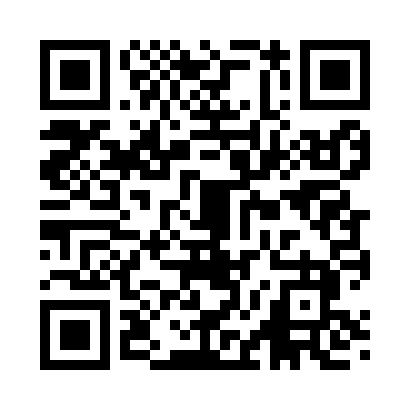 Prayer times for Clappers, Minnesota, USAMon 1 Jul 2024 - Wed 31 Jul 2024High Latitude Method: Angle Based RulePrayer Calculation Method: Islamic Society of North AmericaAsar Calculation Method: ShafiPrayer times provided by https://www.salahtimes.comDateDayFajrSunriseDhuhrAsrMaghribIsha1Mon3:145:151:125:269:0811:102Tue3:145:161:125:269:0811:103Wed3:145:171:125:269:0811:104Thu3:155:171:125:269:0711:105Fri3:155:181:135:269:0711:106Sat3:165:191:135:269:0611:097Sun3:165:201:135:269:0611:098Mon3:175:211:135:269:0511:099Tue3:175:211:135:259:0511:0910Wed3:185:221:135:259:0411:0811Thu3:195:231:145:259:0311:0712Fri3:215:241:145:259:0311:0513Sat3:235:251:145:259:0211:0414Sun3:255:261:145:259:0111:0215Mon3:265:271:145:259:0011:0116Tue3:285:281:145:249:0010:5917Wed3:305:291:145:248:5910:5718Thu3:325:301:145:248:5810:5619Fri3:345:311:145:248:5710:5420Sat3:365:321:145:238:5610:5221Sun3:375:331:145:238:5510:5022Mon3:395:351:145:238:5410:4823Tue3:415:361:145:228:5210:4624Wed3:435:371:145:228:5110:4425Thu3:455:381:145:228:5010:4326Fri3:475:391:145:218:4910:4127Sat3:495:411:145:218:4810:3928Sun3:515:421:145:208:4610:3629Mon3:535:431:145:208:4510:3430Tue3:555:441:145:198:4410:3231Wed3:575:451:145:198:4210:30